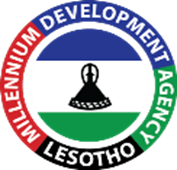 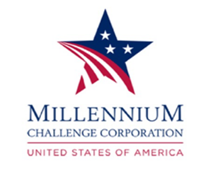 SPECIFIC PROCUREMENT NOTICE (SPN)The United States of America, acting through the Millennium Challenge Corporation (“MCC”) and the Government of Lesotho (the “Government”) are working together to develop a second Millennium Challenge Compact to help facilitate poverty reduction through economic growth in Lesotho (the “Compact”). To support this effort, MCC entered into a Grant and Implementation Agreement (the “Grant and Implementation Agreement”) with the Government in the amount of approximately Nine Million Seven Hundred Forty Thousand U.S. Dollars ($9,740,000) (“MCC Funding”). The Government, acting through the Millennium Challenge Account – Lesotho Millennium Development Agency (LMDA) (the “MCA-Entity”), intends to apply a portion of the MCC Funding to eligible payments under a contract for which this Specific Procurement Notice (“SPN”) is issued. Any payments made by the MCA Entity under the proposed contract will be subject, in all respects, to the terms and conditions of the Compact Development and Implementation Agreement and related documents, including restrictions on the use and distribution of MCC Funding. No party other than the Government and the MCA Entity shall derive any rights from the proposed Compact or have any claim to the proceeds of MCC Funding. The proposed Compact and its related documents can be found on the MCC website (www.mcc.gov) and on the website of the MCA Entity (www.lmda.org.ls). MCC requires that all beneficiaries of MCC Funding, including the MCA Entity and any applicants, Bidders, Suppliers, contractors, Subcontractors, consultants, and sub-consultants under any MCC-funded contracts, observe the highest standards of ethics during the procurement and execution of such contracts. MCC’s Policy on Preventing, Detecting and Remediating Fraud and Corruption in MCC Operations (“MCC’s AFC Policy”) is applicable to all procurements and contracts involving MCC Funding and can be found on the MCC website at: https://www.mcc.gov/resources/doc/policy-fraud-and-corruption. LMDA now requests expressions of interest from eligible firms to provide consultant services to Develop Site-Specific Proposals for Community and Investor Partnership Models in Horticulture.More details are provided in the Terms of Reference of the Request for Expressions of Interest (REoI).Location: The location of the assignment is Lesotho. Anticipated Start Date: May 2022.Consultants will be selected under the Consultant Qualifications Selection (CQS) method in accordance with the procedures set out in the MCC Program Procurement Guidelines which are provided on the MCC website (www.mcc.gov/ppg). The selection process, as described, will include a review and verification of qualifications and past performance, including a reference check, prior to the contract award.Consultants interested in receiving the REoI and submitting Qualifications should register their interest by sending an e-mail to Zenobia.Maddy@uk.crownagents.com, copy to lefothanem@lmda.org.ls, with subject: (“Request for REoI - Consulting Services to Develop Site-Specific Proposals for Community and Investor Partnership Models in Horticulture) giving full contact details of the Consultant. This will ensure that the Consultants receive updates regarding the REoI. The deadline for submission of Expressions of Interest is 5.00pm Lesotho Time (GMT+2) on April 22, 2022.Contact Information:CountryLesothoProject NameLesotho Compact II Development Program Procurement Title Consulting Services to Develop Site-Specific Proposals for Community and Investor Partnership Models in HorticultureProcurement Ref. Number LMDA/CD/C/02/2022Type of Procurement Consulting Services (Firms)EmployerLesotho Millennium Development Agency (LMDA) Publication Date April 8, 2022Submission Deadline 5.00pm Lesotho Time (GMT+2) on April 22, 2022Attn: Zenobia MaddyInterim Procurement Agent – Lesotho Millennium Development AgencyTel: +23230909091	E-mail:Zenobia.Maddy@uk.crownagents.com with a copy to lefothanem@lmda.org.ls